Catalyze Cross-Functional Collaboration Executive BriefingSummaryIncreasing complexity, both inside organizations and in the external environment, is resulting in more challenging problems. To address these, different types of specializations and knowledge need to be brought together to create effective solutions. This makes cross-functional collaboration a crucial organizational capability today.Our RecommendationIdentify an organizational need that leaders will rally around as a common purpose for collaboration.Take time to understand the root causes of poor collaboration between departments or functions.Select and implement targeted solutions that drive cross-functional collaboration. Client ChallengeTraditional solutions, such as restructuring and changing the culture, require significant resources and take years to successfully implement (if ever!).It can be difficult for HR to get enough buy-in from leaders to change siloed behaviors.The root causes of poor collaboration in the workplace are difficult to assess.    Critical InsightHR can take ownership of fostering cross-functional collaboration by initiating targeted changes within its sphere of control that have a ripple effect across the organization’s culture. 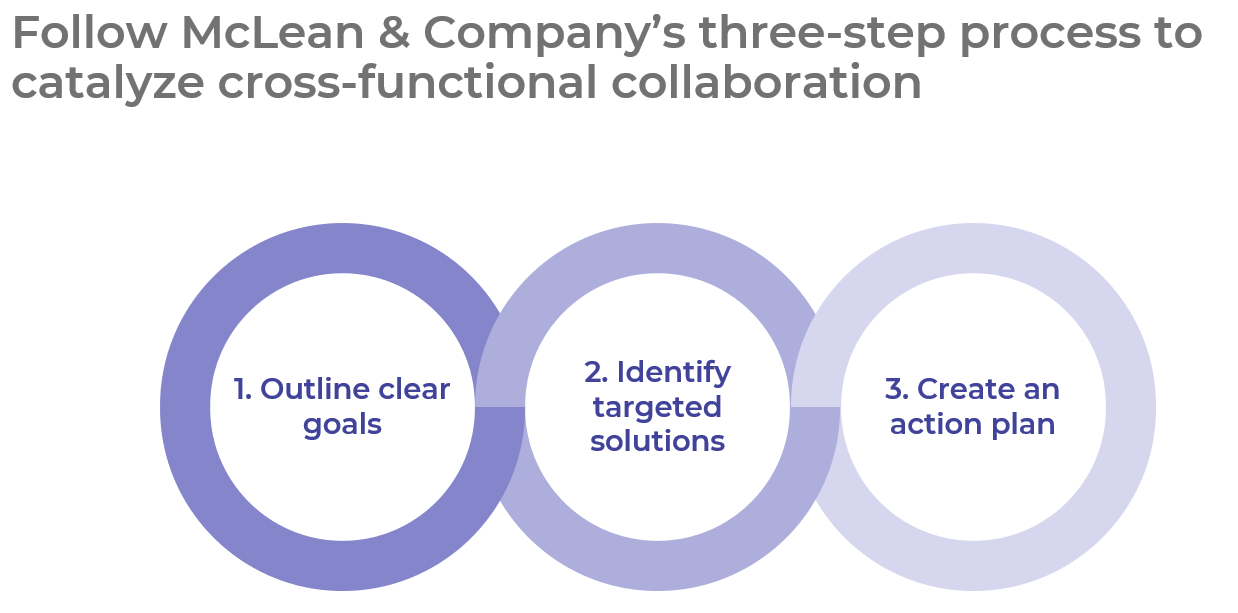 Get to Action_____________________________________________________For acceptable use of this template, refer to McLean & Company's Terms of Use. These documents are intended to supply general information only, not specific professional, personal, legal, or accounting advice, and are not intended to be used as a substitute for any kind of professional advice. Use this document either in whole or in part as a basis and guide for document creation. To customize this document with corporate marks and titles, simply replace the McLean & Company information in the Header and Footer fields of this document.Outline clear goalsIdentify which functions are struggling to collaborate. Meet with key stakeholders and identify a common need for cross-functional collaboration. Examine the existing network of relationships between key functions. Deliverables:Collaboration WorksheetPersonal Network Analysis ToolIdentify targeted solutionsConduct focus groups to identify the root causes of poor collaboration, along with success stories from the organization. Determine which solutions are best aligned with resolving the root causes. Deliverables: Collaboration WorksheetCollaboration Ideas CatalogPersonal Network Analysis ToolTraining Deck: Activate Networks to Enable CollaborationCollaboration & Networking: Self-AssessmentNetwork Activation Action PlanStandard Focus Group GuideStandard Project CharterSamples of Collaboration Technology MapsCreate an action planCreate a detailed change and communication plan. Outline a process for iteration and updates to solutions based on realized outcomes. Deliverables: HR Action and Communication Plan